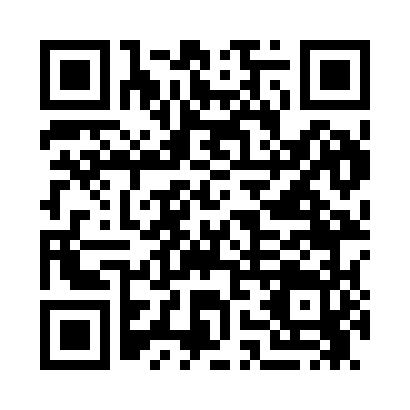 Prayer times for Cabins, West Virginia, USAMon 1 Jul 2024 - Wed 31 Jul 2024High Latitude Method: Angle Based RulePrayer Calculation Method: Islamic Society of North AmericaAsar Calculation Method: ShafiPrayer times provided by https://www.salahtimes.comDateDayFajrSunriseDhuhrAsrMaghribIsha1Mon4:215:551:215:178:4610:202Tue4:225:561:215:178:4610:203Wed4:225:561:215:178:4610:204Thu4:235:571:215:188:4610:195Fri4:245:571:225:188:4610:196Sat4:255:581:225:188:4510:187Sun4:255:591:225:188:4510:188Mon4:265:591:225:188:4510:179Tue4:276:001:225:188:4410:1710Wed4:286:001:225:188:4410:1611Thu4:296:011:225:188:4310:1512Fri4:306:021:235:188:4310:1513Sat4:316:031:235:188:4310:1414Sun4:326:031:235:188:4210:1315Mon4:336:041:235:188:4110:1216Tue4:346:051:235:188:4110:1117Wed4:356:061:235:188:4010:1018Thu4:366:061:235:188:4010:0919Fri4:376:071:235:188:3910:0920Sat4:386:081:235:188:3810:0721Sun4:406:091:235:188:3810:0622Mon4:416:101:235:178:3710:0523Tue4:426:101:235:178:3610:0424Wed4:436:111:235:178:3510:0325Thu4:446:121:235:178:3410:0226Fri4:456:131:235:178:3310:0127Sat4:476:141:235:168:339:5928Sun4:486:151:235:168:329:5829Mon4:496:151:235:168:319:5730Tue4:506:161:235:168:309:5631Wed4:516:171:235:158:299:54